استمارة المشاركة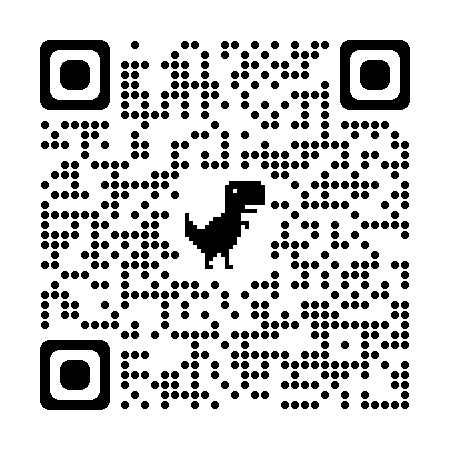 الكلية: .............................................................اسم الفريق: ......................................................المبرمج الأولالاسم واللقب:.............................................................تاريخ الازدياد:...........................................................رقم التسجيل الجامعي:..................................................السنة والتخصص الدراسي:...........................................رقم الهاتف:...............................................................البريد الالكتروني:.......................................................المبرمج الثانيالاسم واللقب:.............................................................تاريخ الازدياد: ............................................................رقم التسجيل الجامعي:..................................................السنة والتخصص الدراسي:...........................................رقم الهاتف:...............................................................البريد الالكتروني:.......................................................المبرمج الثالثالاسم واللقب:.............................................................تاريخ الازدياد: ............................................................رقم التسجيل الجامعي:..................................................السنة والتخصص الدراسي:...........................................رقم الهاتف:...............................................................البريد الالكتروني:.......................................................ملاحظة: يرجى ملئ الاستمارة بالحاسوبإمضاء العميد (أو نائب العميد أو رئيس القسم)